»LAHKO SI ZMAGOVALEC BREZ MEDALJE«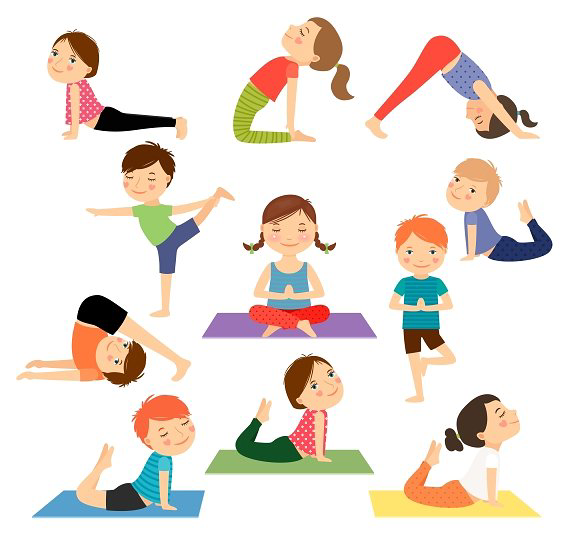 RAZGIBAJ SE, DA OSTANEŠ ZDRAVSreda, 13. 5. 2020Aktivnost 1:ATLETIKA – VAJE S KOLEBNICOVZAMETE KOLEBNICO (LAHKO TUDI NAVADNO VRV)TEK S KOLEBNICO 5 MINUT IN NEREDITE NEKAJ VAJ:SONOŽNO PRESKAKOVANJE NA MESTU, KOLEBNICO VRTIMO NAPREJSONOŽNO VRTENJE IN SKOKI  Z MEDSKOKOM, KOLEBNICO VRTIMO NAPREJSONOŽNO PRESKAKOVANJE KOLEBNICO VRTIMO NAZAJAktivnost 2:(KREPILNE VAJE) POČITEK IN TRAJANJE PRILAGODITE SVOJIM ZMOŽNOSTIMhttps://www.youtube.com/watch?v=T8jI4RnHHf0Aktivnost 3:ZAPLEŠIMO ZUMBA  https://www.youtube.com/watch?v=Ci_SQAs-8D4